III курс (ДС-171)РИСУНОКУчебная работа (на 3 недели)Тема: Портрет человека по пояс , карандаш, 70/50Задачи:Выполнить поэтапно рисунок карандашом . Фон белый. Освещение боковое. Предварительно выполняем несколько форэскизов.Образец примерной работы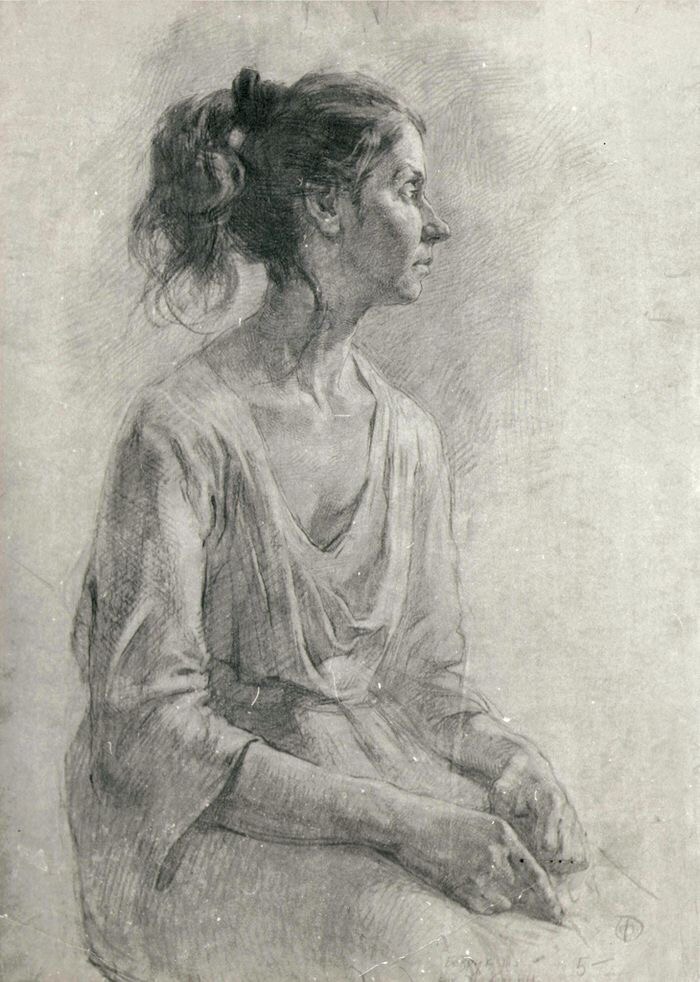 	Домашняя работа (на 3 недели)Выполнить копии.Формат 40/50.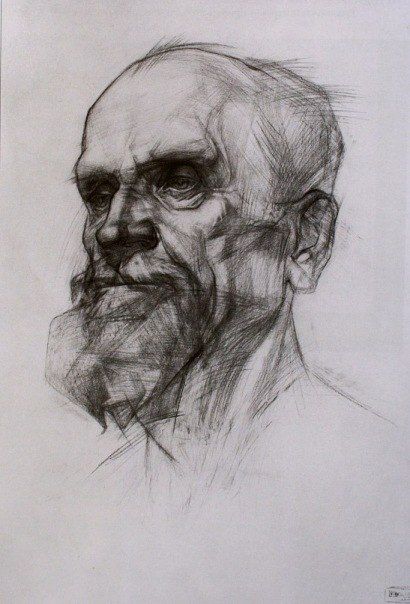 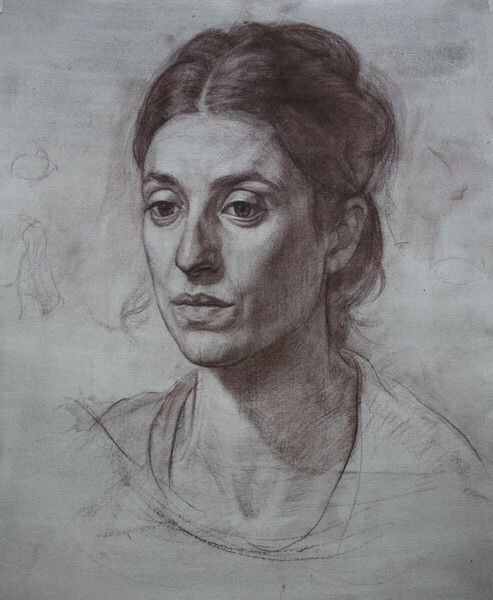 III курс (ДС-171)ЖИВОПИСЬУчебная работа (на 3 недели)Тема: Автопортрет по пояс.  50/70.Автопортрет в головном уборе. Естественный, боковой свет!Поэтапно написать автопортрет темперой. Предварительно выполняем несколько форэскизов.Образец примерной  работы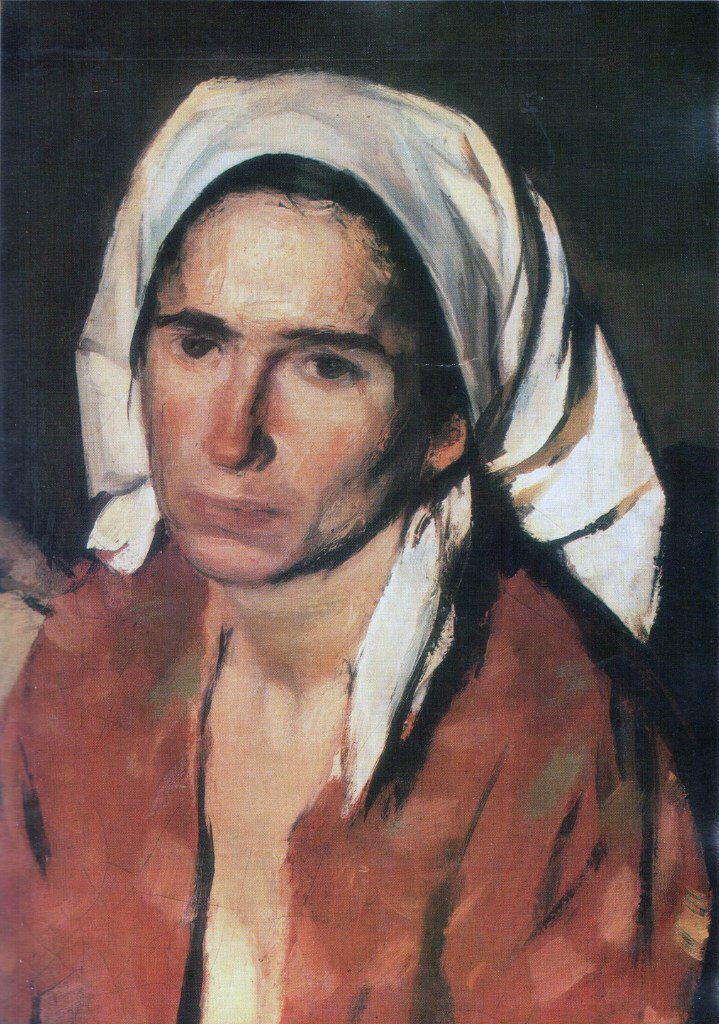 Домашняя работа (на 3 недели)Формат 40/50, темпера.Выполнить копию!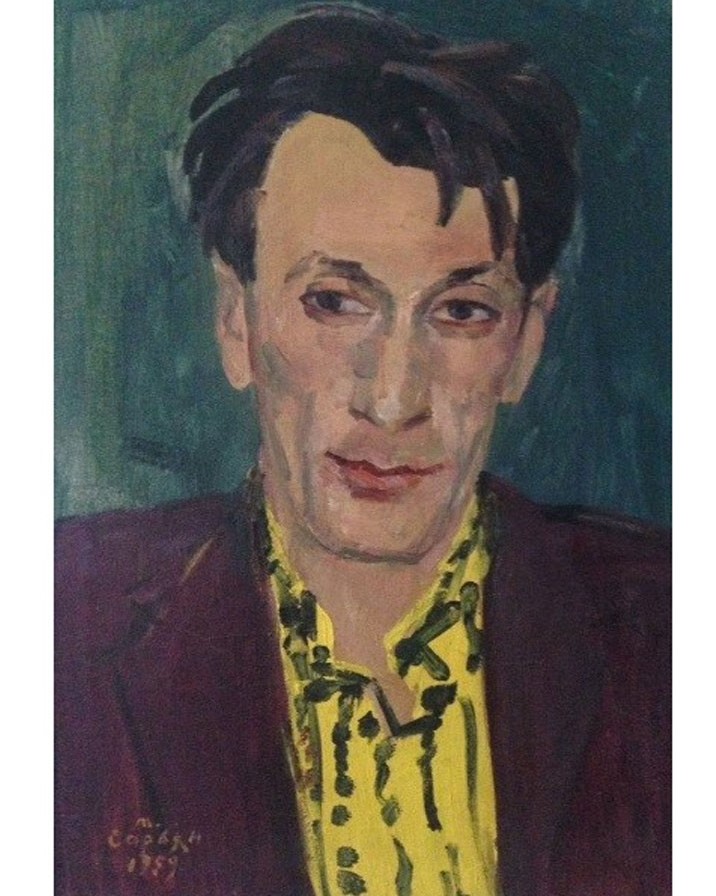 